 ECMS SPORTS MANAGER INTEREST FORM 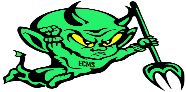 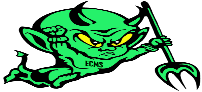 Student’s First & Last Name (Please Print) ________________________________Date: __________________Directions:  Please read each question and answer to the best of your ability.  When you complete the form, please return the form back to Mr. Smith (Athletic Director) or to your specific coach.  Good luck & Thank you for your interest  What sport are you interest in?What experience do you have?Why do you think you would be a good fit for the team?What are some roles & responsibilities do you think that a manager should demonstrate throughout the season?